🅒🅡🅐🅒🅚 🅣🅗🅔 🅒🅞🅓🅔🅒🅡🅐🅒🅚 🅣🅗🅔 🅒🅞🅓🅔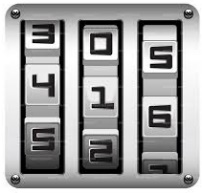 Round 143 to the nearest 100Round 46 to the nearest 10Round 46 to the nearest 10Round 27.9 to the nearest 10Round 18.9 to the nearest whole numberRound 18.9 to the nearest whole numberRound 184.35 to the nearest whole numberRound 84.99 to the nearest whole numberRound 84.99 to the nearest whole numberRound 4.876 to 1 decimal placeRound 13.375 to 1 decimal placeRound 13.375 to 1 decimal placeRound 13.578 to 2 decimal placesRound 72.153 to 2 decimal placesRound 72.153 to 2 decimal placesRound 56 to 1 significant figureRound 212 to 1 significant figureRound 212 to 1 significant figureRound 18.9 to 1 significant figureRound 7.89 to 1 significant figureRound 7.89 to 1 significant figureRound 0.597 to 1 significant figureRound 0.0412 to 1 significant figureRound 0.0412 to 1 significant figureRound 85.66 to 2 significant figuresRound 23.64 to 2 significant figuresRound 23.64 to 2 significant figuresRound 1.529 to 2 significant figuresRound 0.8264 to 2 significant figuresRound 0.8264 to 2 significant figuresAdd together all your answers and round to the nearest integer to get the three-digit code.Add together all your answers and round to the nearest integer to get the three-digit code.Add together all your answers and round to the nearest integer to get the three-digit code.